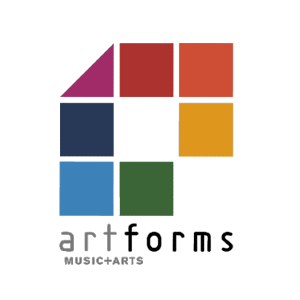 Please tick the subsidies you are applying for: Please email this form to educ.Artforms@leed.gov.uk and retain a copy for your records. Name of schoolContact email school phone numberSchool cost centre numberAcademy bank account details Cashback SubsidyWhole class instrumental teaching cashback @ 50%                           100% cashback for instrument hire for whole class instrumental  Whole class instrumental follow-on @ 30%Whole class vocal teaching cashback @ 50%Large group instrumental teaching cashback @ 20%                           Small group instrumental or vocal teaching cashback @ 20%National Curriculum teaching cashback @ 20%Ensemble, group or choir direction cashback @ 20%                           SEND whole class @ 50%SEND small group @20%Music therapy @50%I have read and agree to the Terms and Conditions in Section E of the LMEP Offer to Schools. I have read and agree to the Terms and Conditions in Section E of the LMEP Offer to Schools. Signature:Date: 